Металл от «Стройкапитала»Строительство офисного центра, железнодорожного моста, нового завода или просто собственной дачи не может обойтись без различных изделий из металла. Колонны, потолочные перекрытия, переходы, площадки, опоры, двери и много других конструкций производится из разнообразных металлических профилей и листов.Компания «Стройкапитал» является лидером рынка в обеспечении металлопрокатом и различными изделиями из него строительных площадок, организаций оптовой и розничной торговли столичного региона. Высококвалифицированные специалисты всегда готовы помочь с выбором необходимого материала, ответят на все вопросы по ценам и наличию изделий. Поставки осуществляются также по области и в другие регионы страны. Доставка производится надежными транспортными компаниями на машинах грузоподъемностью 1,5-20 тонн в максимально короткие сроки. Возможен самовывоз металла и изделий из него.Компания «Стройкапитал» почти 8 лет занимается не только продажами металлопроката, но и производством сборных и сварных конструкций, разнообразного профнастила, в том числе оцинкованного и окрашенного. Данный материал используется для полов, стен и перекрытий. Клиентам также предлагается металлочерепица Монтерей различных габаритов, фактуры и цвета. Вариантов расцветки крыши более 40, основные типы – «Стандартная», «Супер» и «Макси». Легкий, просто монтируемый и экологичный материал прослужит не менее 50 лет. Имеется большой выбор сборных конструкций, необходимых для любого промышленного или жилого здания. Эти конструкции отводят воду с крыши здания и защищают фундамент от воздействия влаги. Это - водосточные системы. Можно приобрести системы круглого или прямоугольного сечения, как из металла, так и из пластика. Основные типы – «Модерн», «Престиж» и «Проект».Вся продукция компании изготовлена в соответствии с ГОСТами и другими нормативными документами, что обеспечивает отличное качество по доступной цене. Потребителям изделий из металла предлагается: индивидуальный подход, стоимость производителя и изготовление в соответствии с необходимыми размерами. Постоянным клиентам -  скидки, а также уникальная возможность срочной доставки по звонку. Предоставляются скидки и на большие партии металла и изделий из него. Возможны любые виды оплаты заказа.Всю необходимую информацию можно получить по телефонам (495) 771-11-85 и (499) 476-84-79, а также на сайте компании www.steell.ru.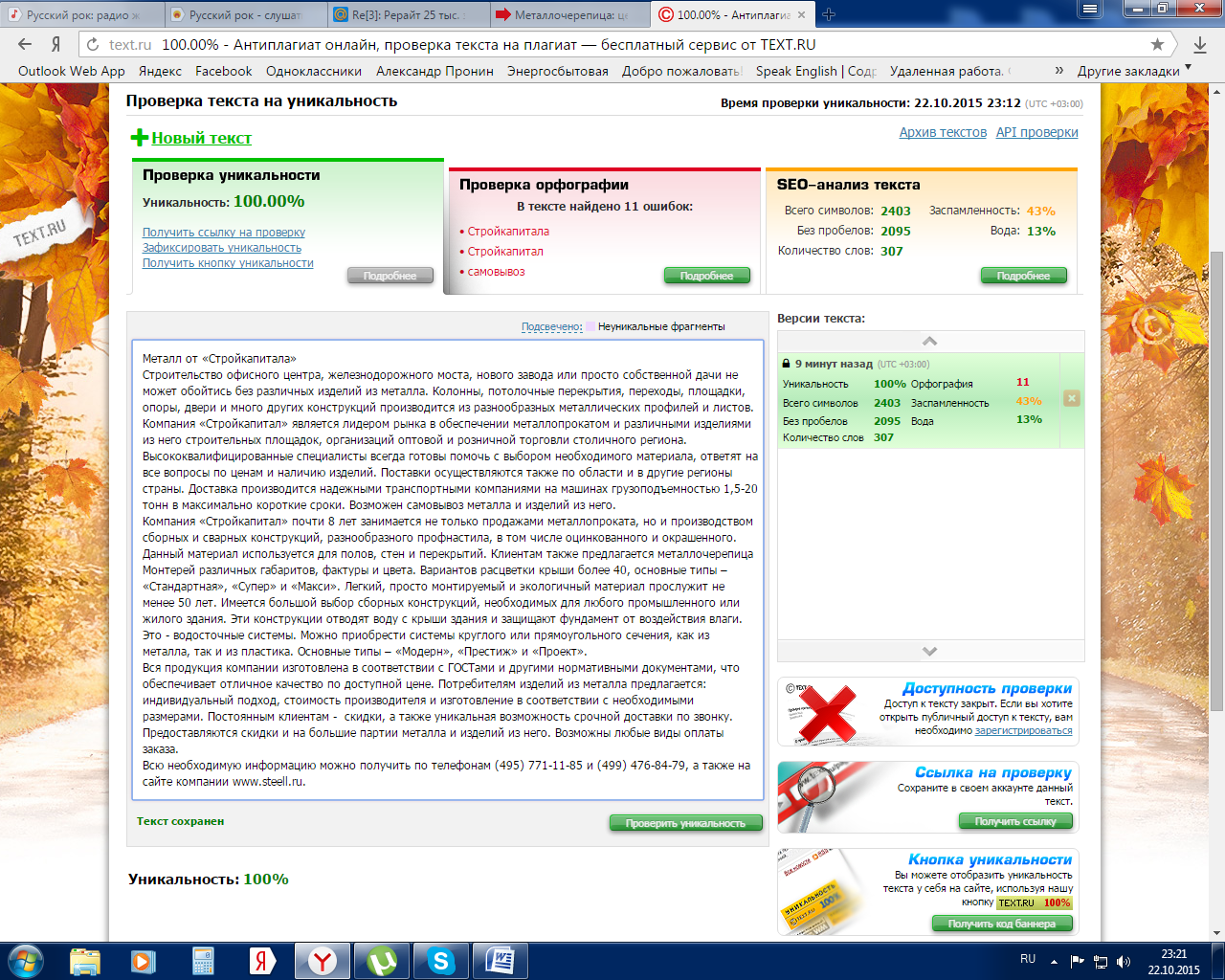 